Activity sheet 3: benefits/ risks/ burdensActivityRead the situation below regarding Peter and consider what are the benefit/s, risk/s and burden/s of the options available. Write your ideas and thoughts in the boxes below.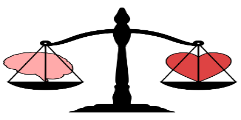 What would your decision be?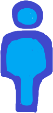 The situation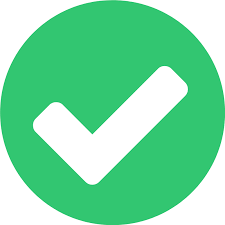 Benefit/s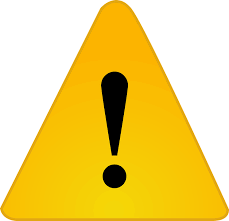 Risk/s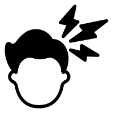 Burden/s